MĚSTSKÁ ČÁST PRAHA 19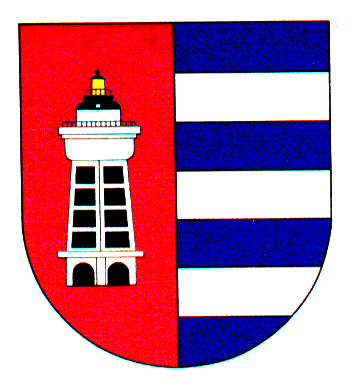 Tajemník úřadu městské částiSemilská 43/1, Praha 9 – Kbely, PSČ 197 00Tel.: 284 08 08 67,  fax: 284 08 08 15     e-mail : info@kbely.mepnet.czID:  ji9buvp			RENTEL a. s.Pod Třešněmi 1120/18A152 00   Praha 5 - HlubočepyV Praze dne 22. 11. 2023Objednávka č. 359/611/2023/OTZávazně u Vás objednáváme:hosting knihovny e-learningových kurzů, vzdělávání, testování zaměstnanců a vydávání elektronických certifikátů,				24.000,-Kčhosting aplikace ,,Personalista“ – evidence a plánování vzdělávaní,										42.000,-Kč	Celkem bez DPH						66.000,-KčCelkem s DPH 21%                                               		79.860,-Kč Součástí této objednávky je Vaše nabídka, kde se vybrala varianta 1). Součástí toho je i seznam Vašich nabízených kurzů.Naše fakturační údaje: bankovní spojení: 27-2000932309/0800Název firmy/jméno: Městská část Praha 19, OTFakturační a dodací adresa: Semilská 43/1, 197 00 Praha 9 – KbelyIČO: 00231304DIČ: CZ 00231304S pozdravemJUDr. Josef Nykles        tajemník ÚMČ Praha 19